«ВРЕДНЫЕ ПРИВЫЧКИ И ИХ ВЛИЯНИЕ НА ЗДОРОВЬЕ»В целях формирования установки на безопасный, здоровый образ жизни, для 5-7 классов 15 и 16 января были проведены уроки по теме «ПРИВЫЧКИ». Учащиеся самостоятельно делили привычки на плохие и хорошие, размышляли, как разные действия могут повлиять на жизнь каждого из нас. В рамках урока социальный педагог представил информацию о пользе и вреде постоянно повторяющихся действий, были рассмотрены темы:«Моё здоровье»;«Режим дня»;«Вредные привычки, зависимости и их последствия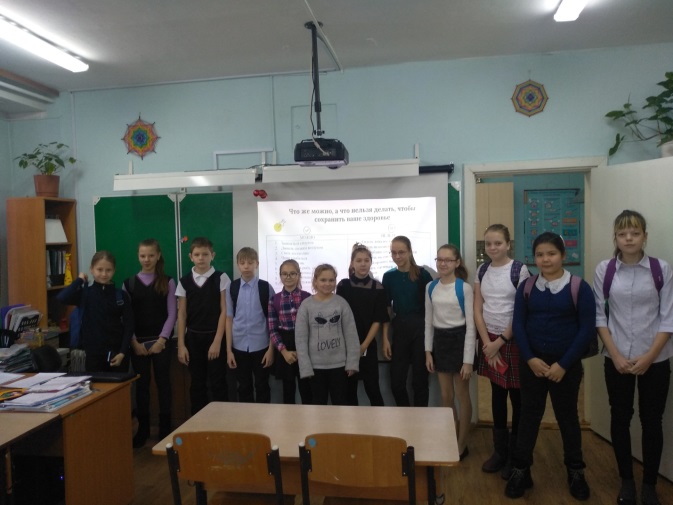 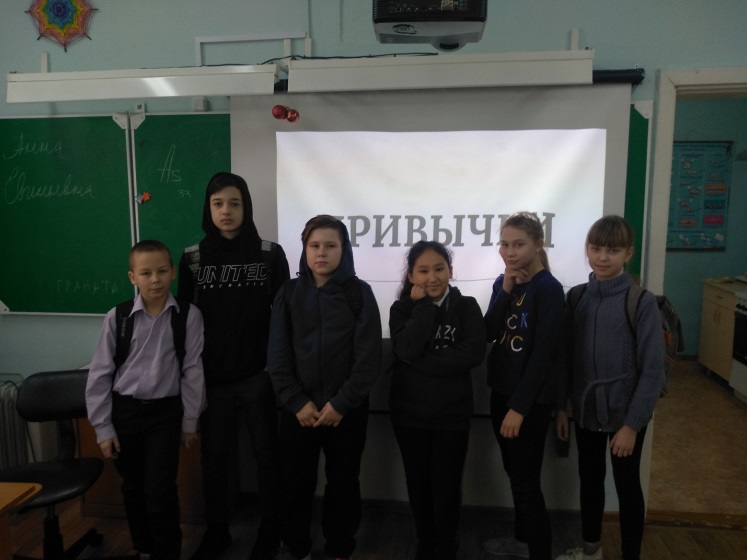 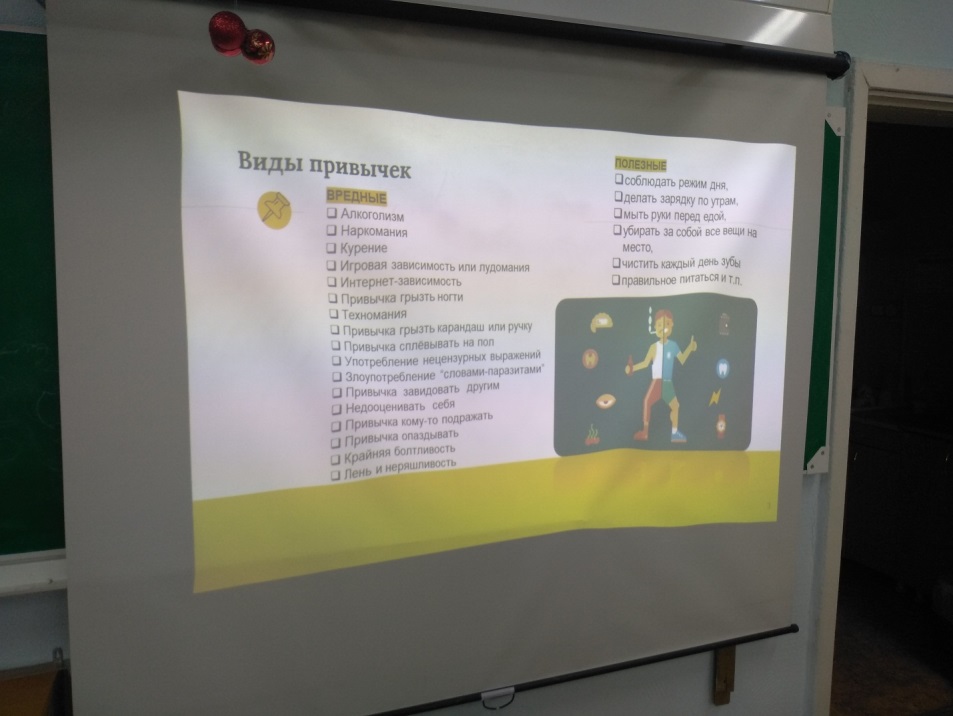 ТРЕНИНГ КОНФЛИКТНОЙ КОМПЕТЕНТНОСТИ Помни золотое правило:«Относись к людям так, как ты хочешь, чтобы относились к тебе».14.01.2020 г., в целях профилактики межличностных конфликтов и буллинга среди учащихся,  для 5-7 классов социальным педагогом были проведены тренинг-уроки «Понимай, принимай, слушай». В рамках занятия ребята рассуждали на различные темы: «В чем заключается моя основная проблема в общении?»;«Хорошие и плохие поступки»;«Как я хочу чтобы ко мне относились»«Счет до десяти» и т.д.,У учеников была возможность представиться другим именем, побывать на месте своего оппонента, почувствовать друг друга, понять без слов и мимики, ну и просто весело провести время.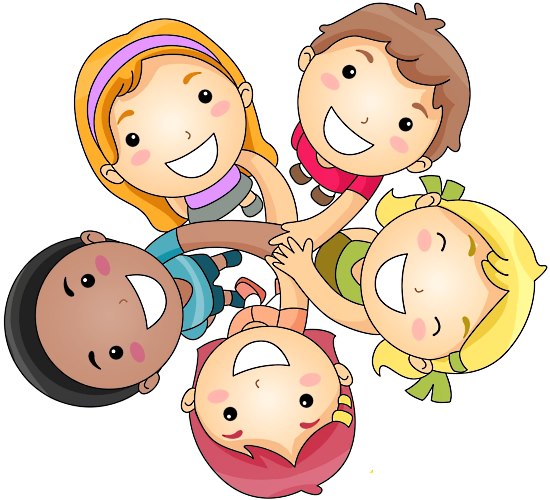 